Halaqa: Wednesday, April 2, 2014Topic: Longing for Paradise without enteringThe faculty of discernment (a comment of the chapter A’raf)A’raf = discernmentIn the Surah about the Prophet Joseph, there are many other characters that are included in the story and discussed BUT we have to remember that whatever we study in the Quran, it is a reminder to ME.If we reduce what we read in the Quran to stories, we are no longer reading it as a book of guidance and reminderNB: When reading the Quran, we are not emptily saying that it is book of guidance and HENCE take everything in it as truth. The Quran presents itself as a book of guidance so our approach is to confirm/reject what it says by reflecting on my own life.Analogy: If we open a math textbook and decide to see all the math problems as merely words on a paper WITHOUT remembering that the problems are meant to teach me how to apply certain formulas, I am misusing the book.In any surah, the characters can be classified into 3 groups:BelieversCaught-in-betweenUnbelieversAll the narrations in the Quran are guidance to ME. All the characters refer to a single person (ME)Each character highlights the different tendencies within an individualWhy? Because the Quran addresses us, human beings.Every part is speaking to usDon’t alienate one’s self from parts of the Quran by referring it unto others and not upon yourself.All the characters -  people of elephant, Quraysh, Nimrod, Pharaoh, people of paradise, people of hellfire – all have to be teaching ME something. The only way it can teach me is if it refers to me.If we don’t, we alienate ourselves from the Quran and as a result are distancing ourselves from the reminders.Quran: Creator’s guidance to youAs humans, we all have ‘tensions/opposites’ within us (good versus bad)We see that while we desire something, we don’t necessarily always get itI have certain aspirations BUT I may never be able to achieve it Our responsibility is to balance between these two emotions and the dilemmas we find ourselves inExample: Methodology when reading Surah YusufWhich part of me is Joseph, Jacob, Joseph’s brothers…?Which part of me really wants to get rid of Joseph?Which part of me wants to attract my father’s attention?Which part of me desires Joseph?Which part of me wants to send Joseph to prison?Which part of me suffers from the absence of Joseph?Every part of the Quran becomes relevantWith this methodology, I can conclusively know that God is not wasting his words on telling me something in the Quran that is not meant for me007.044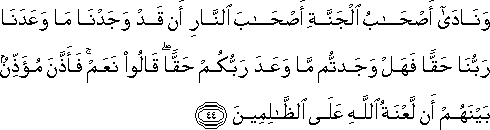 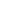 007.045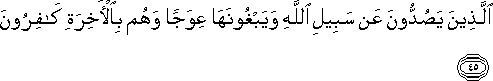 “And the companions of Paradise will call out to the companions of the Fire, We have already found what our Lord promised us to be true. Have you found what your Lord promised to be true? They will say, ‘Yes.’ Then an announcer will announce among them, ‘God’s rejection is due to the evil doers who turn others away from God’s path and try to make it appear crooked, and who were disbelievers in the hereafter.’”A’raf (7): 44-45Evil doers: Not submitting myself to the truth that I recognize. Rather, I chose to hold on to the claim that everything is happening haphazardly or naturally. (evil to myself)Righteous: Submitting myself (and my ego) to the Creator of the universe.Externally: We wear coats when it is cold. In doing so, we are submitting (externally) to the CreatorInternally (righteous) : Being aware that the weather happens as per the Creator’s Will. Ego: A part of me that insists on imposing my own choice on creation and on my own human natureDespite acting on my ego, I know that I have to ask for forgiveness when I have done a mistake against my own nature (fitrah)Evil doers: Despite knowing that is wrong, I consciously choose to not support and submit to the truthI cheat myself by inventing excusesHuman beings are definitely aware of what they are doingWhen I do something good, I don’t feel myself in a state of tension.Innate in our being is a tension which guides us between that which is right and wrongMy responsibility is to acknowledge the truth, which is rightI realize that when I acknowledge the truth, I am at peace If I don’t acknowledge it, I find myself in a state of tension075.014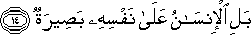 Sahih International: Rather, man, against himself, will be a witness,075.015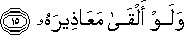 Sahih International: Even if he presents his excuses.Analogy: You hit an innocent childWithin yourself, you know that it is not the right thing to doI am made in a way that only finds solace in acknowledging the truthHow do we make choices?Our Creator has endowed all human beings with the ability to know (discern) if they are doing something right or wrongIf you don’t know, you are innocentI am only responsible for what is within me (Have you found what your Lord promised to be true?)Turn others away from God’s path and try to make it (the right path) appear crookedIt is within our nature to share ideas and spread them because it is a way of being comfortable and finding assurance in them.When others believe in what we do, it is comfortingPeople of paradise: They spread the truth and call people to reflect upon the truth WITHIN themselves and that which is verifiable by observing the universe.People of the Fire (evil doers): They call people against their own nature (fitrah).Examples: Don’t think, just believe; But we see that thinking and contemplating is an innate aspect of my reality as a human beingThis world is all that matters; But everything in this world is temporary. My desires are eternal so by just limiting my existence to this world, I am cutting myself immensely short.Only by denying my eternal existence can I persist in doing wrong here on EarthIf I am aware that this world is only temporary, all my actions and perceptions will change because I know my life is eternal and my actions are not fleeting.Example: We tend to be more cautious with our family because we know that we have to spend many years with them.Similarly, if we live with the awareness that my life on this earth has eternal consequences, won’t we act differently? But, if I don’t take my eternal existence into consideration I will act heedlessly and selfishlyExample: I lie so as to gain a worldly benefitA believer’s reality: I might get the benefit today BUT I will be taken into account for my actions eternallyI will be more likely to abandon the wrong action if I take my eternal life into considerationFire is promised for going against one’s natureThe fire is within meFire is not something imaginary in the hereafterWe see the fire in denying the truth (it affects us internally; guilt/regret)We see paradise in confirming the truthThe promise (feeling/capability of knowing right from wrong) is within usI know lying is bad. But I do it anyway.I may acknowledge it BUT when I lie I am not submitting to awareness placed within me.I should be in the presence of the Creator’s manifestation all the time because His attributes are manifest in everything. But I am not always in His presence.The message of the Quran is not to make us perfect BUT it is to make us realize that we should acknowledge our mistakes and our right actionsI want to be the best. But I cannotMy responsibility: Acknowledge that I am weakBefore determining right/wrong actions, we have to first define our principles.We have to set the compass in the right direction otherwise how can we decide which is right or wrongActions are only as valuable as the awareness behind itWhere is my compass (i.e. my life’s direction) leading me?Hereafter/EternityORTemporal worldly aimsWe tend to have problems in making choices because we haven’t convinced ourselves about the value of the actionFirst, be educated in matters of beliefWithout a strong foundation in belief, actions will be imitativeYou get rewarded as much as you are aware of the action.Reward: Different levels of being at ‘peace’ within yourselfAnalogy: You get angry and hurt someonePunishment: The regret and guilt that you feel within yourselfAnalogy: You do a kind deed for someone in needReward: Awareness of the fact that the deed is good and comfort within yourselfWe have to read the speech of the Quran as per my life in this worldThis world is a training ground to be in the presence of our Lord.We have to prepare our soul by paying attention to my reality in this world so that it will not be wastedWorldly experience: As much as I educate myself, I am able to contribute to my job Extrapolate this worldly experience to your role as a candidate for an eternal being: As much as I educate myself about my Lord, I will be prepared for my final meeting (to be in the presence of my Lord)In this world, hell is in denial of God. Paradise is in submitting to God.If I don’t experience hell and heaven here on earth, religion becomes nothing but a mythological phenomenonWhen a person does not experience the truth within her/his own self, s/he has a conception of an illusionary lord in his/her headWhen a person experiences and then confirms the truth within herself/himself, s/he is submitting to the Absolute Lord of all of creation.007.046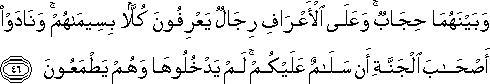 “And between the two there will be a veil. And there will be persons who were endowed with the faculty of discernment [between right and wrong], recognizing each by its mark. And they will call out unto the companions of paradise, ‘Peace be upon you!’ – not having entered it themselves, but longing [for it].”A’raf (7):46Methodology: Read the Quran from a personal perspectivePeople who have been endowed with the faculty of discernment between recognizing right from wrong (Me)I have the ability to discern (to know what is right and what is wrong)This is the message within meNB: Everyone has been given the messenger (the faculty of discernment)And I have been given the faculty to chooseIf someone has not been given the faculty of reasoning, they are not responsible at allWe are responsible for that which we know is right and wrongWe want to run away from being put on trial As a result we carve out religious rules for ourselves and try and adhere to them because we don’t want to identify with the wrongIf I go to Friday prayers, I’ll be savedIf I perform Hajj, I’ll be savedThis itself is a sign that we are aware of right/wrongI know which attitudes are wrong. I should face it.  Even if I fail in adhering to the right attitude, my responsibility is simply to acknowledge my mistake.We have to be brave in acknowledging RIGHT from WRONGThe universe is either being CREATED or exists independentlyThe One who created human beings has endowed us with the ability to discern right from wrong.In our practical lives, we tend to ignore this reality.To be a perfect man is not the way of salvation. To be a man of truth is the way of salvation.I have ego (reality). I don’t want my ego to come in the way (ideal)Accept reality that I am weakThis opens up the way to ask for forgivenessGod does not say that we have to be the perfect person but to be truthfulAcknowledge that I have ego AND ask for forgiveness that you did not submit at that momentWhen we are truthful, we will aspire to be the best. But as we strive and fail, we are not in despair.The circle of righteousnessYou see someone of high character. You aspire but find it difficult.Your responsibility: Try. But don’t give up.055.019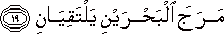 Sahih International: He released the two seas, meeting [side by side];055.020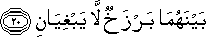 Sahih International: Between them is a barrier [so] neither of them transgresses.Belief and unbelief run side by side BUT they are always distinct.Right: Submitting to the CreatorWrong: Claiming an independent existence/actionLa ilaha/ illAllahNothing can have a teeny bit of deity qualities except the CreatorIt is an either/ or matter